Die Freiwillige Feuerwehr Laussaführt wieder eine Feuerlöscherüberprüfung durch.Auf Grund der Sammelüberprüfung sind die Kosten pro Feuerlöscher: 8,00 Euro.Feuerlöscher müssen nach der TRVB Richtlinie alle 2 Jahre überprüft werden.Ersatzteile und eventuelle Löschmittelbefüllungen werden gesondert verrechnet.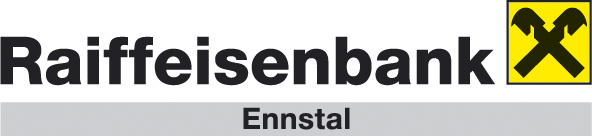 Wann:Freitag, 07. Nov. 2014Uhrzeit:von 10:00 bis 18:00 UhrWo:Feuerwehrhaus Laussa  